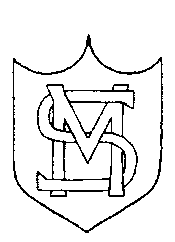 ST MARYS’ CATHOLIC PRIMARY SCHOOLLOVE, LISTEN & LEARNI understand that while I am a pupil at St Mary’s Catholic School I must use technology in a responsible way.For my own personal safety:I understand that my use of technology (especially when I use the internet) will, wherever possible be supervised and monitored.I understand that my use of the internet will be monitoredI will keep my password safe and will not use anyone else’s (even with their permission)I will keep my own personal information safe as well as that of others.I will tell a trusted adult if anything makes me feel uncomfortable or upset when I see it online.For the safety of others:I will not interfere with the way that others use their technology.I will be polite and responsible when I communicate with others,I will not take or share images of anyone without their permission.For the safety of the school:I will not try to access anything illegal.I will not download anything that I do not have the right to use.I will only use my own personal ICT kit if I have permission and then I will use it within the agreed rules.I will not deliberately bypass any systems designed to keep the school safe (such as filtering of the internet).I will tell a responsible person if I find any damage or faults with technology, however this may have happened.I will not attempt to install programmes on ICT devices belonging to the school unless I have permission.I will only use social networking, gaming and chat through the sites the school allowsI understand that I am responsible for my actions and the consequences. I have read and understood the above and agree to follow these guidelines:Name: DateY3: Signed Y4: Signed Y5: SignedY6: Signed